5º Ano 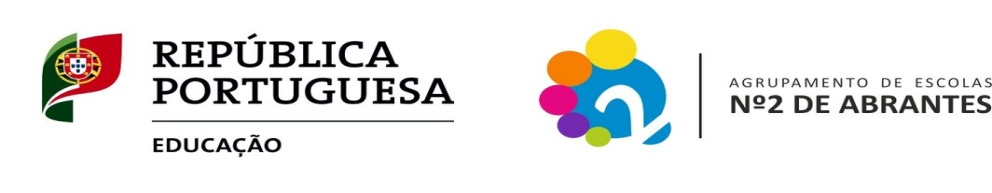 Tecnologias da Informação e ComunicaçãoÁreas de Competências do Perfil do Aluno Linguagens e textosInformação e ComunicaçãoRaciocínio e resolução de problemasPensamento crítico e pensamento criativoRelacionamento interpessoalDesenvolvimento pessoal e autonomiaBem estar, saúde e ambienteSensibilidade estética e artísticaSaber científico, técnico e tecnológicoConsciência e domínio do corpoDomíniosAprendizagens essências (AE)Estratégias e atividadesNº de AulasACSegurança, Responsabilidade e respeito em ambientes digitaisO aluno adota uma atitude crítica, refletida e responsável no uso de tecnologias, ambientes e serviços digitais, sendo capaz de:Ter consciência do impacto das Tecnologias de Informação e Comunicação na sociedade e no dia a dia;Compreender a necessidade de práticas seguras de utilização das ferramentas digitais e na navegação na Internet e adotar comportamentos em conformidade;Conhecer e adotar as regras de ergonomia subjacentes ao uso de computadores e/ou outros dispositivos eletrónicos similares;Conhecer e utilizar as normas relacionadas com os direitos de autor e a necessidade de registar as fontes.Criação de um avatar como forma de se identificar nos ambientes digitais;Inscrição na plataforma moodle da escola;Registo no mural do paddlet, para colocação de trabalhos.Debate sobre as regras segurança digital. Cada aluno vai redigir 4 regras e coloca-las no mural para debater com os colegas.Definição de direitos de autor, noção de plágio. Os alunos colocam no mural a sua opinião sobre as formas de violação de direitos de autor.222ABCDEFGDomíniosAprendizagens essências (AE)Estratégias e atividadesNº de AulasACInvestigar e PesquisarComunicar e ColaborarO aluno planifica uma investigação online, sendo capaz de:Planificar estratégias de investigação e pesquisa online;Definir palavras-chave para localizar informação utilizando mecanismos e funções de pesquisa simples;Conhecer as potencialidades e principais funcionalidades de ferramentas para apoiar o processo de investigação e pesquisa online; Formular questões que permitam orientar a recolha de dados ou informações pertinentes, testando e explorando as suas potencialidades com o apoio do professor; Utilizar o computador e outros dispositivos digitais como ferramentas de apoio ao processo de investigação e pesquisa; Realizar pesquisa, utilizando os termos selecionados e relevantes de acordo com o tema a desenvolver; Analisar criticamente a qualidade da informação comparando diversas fontes; Adotar comportamentos seguros na utilização de ferramentas digitais e na navegação na Internet; Identificar e utilizar as normas relacionadas com os direitos de autor e a necessidade de registar as fontes; Utilizar o computador e outros dispositivos digitais, de forma a permitir a organização e gestão de informação de forma prática e eficaz.Articulação com a disciplina de PortuguêsRealização do trabalho articulado com a disciplina de Português, cujo tema é : “ Vida e Obra de Sophia de Mello Breyner Andersen, e resumo da obra O Rapaz de Bronze.Articulação com a disciplina de CiênciasRealização de um trabalho no âmbito da disciplina de Ciências sobre os temas: “A ÁGUA, O AR, AS ROCHAS E O SOLO – MATERIAIS TERRESTRES”“DIVERSIDADE DE SERES VIVOS E SUAS INTERAÇÕES COM O MEIO”Articulação com a disciplina de históriaRealização de um trabalho no âmbito da disciplina de HGP sobre os temas“A PENÍNSULA IBÉRICA – LOCALIZAÇÃO E QUADRO NATURALEstes trabalhos  são acompanhados de um guião com as respetivas instruções.A pesquisa e elaboração do produto final são executadas na disciplina de TIC.O aluno escolhe a tecnologia mais adequada para realizar o respetivo trabalho, mas sempre com a orientação do professor.O produto final será apresentado e defendido nas respetivas disciplinas.4444ABCDEHIDomíniosAprendizagens essências (AE)Estratégias e atividadesNº de AulasNº de AulasACComunicar e ColaborarO aluno mobiliza as estratégias e ferramentas de comunicação e colaboração, sendo capaz de:Identificar diferentes meios e aplicações que permitam a comunicação e a colaboração com públicos conhecidos;Selecionar as soluções tecnológicas mais adequadas para realização de trabalho colaborativo e comunicação que se pretendem efetuar no âmbito de atividades e/ou projetos;Utilizar diferentes meios e aplicações que permitem a comunicação e colaboração com públicos conhecidos, sob orientação e supervisão do professor; Apresentar e partilhar os produtos desenvolvidos, em pares ou em grupo, utilizando meios digitais de comunicação e colaboração.Criação e configuração de blogues e websites para partilhar os trabalhos realizados durante as aulasPartilha e colaboração de ideias usando o mural padlet8BCDEFHIBCDEFHIDomíniosAprendizagens essências (AE)Estratégias e atividadesNº de AulasACCriar e InovarO aluno conhece estratégias e ferramentas de apoio à criatividade, explora ideias e desenvolve o pensamento computacional e produz artefactos digitais criativos, sendo capaz de: Conhecer as potencialidades de diferentes ferramentas digitais para apoiar a criatividade e a inovação, nomeadamente explorando ambientes de programação adequados às idades dos alunos; Identificar as características de pelo menos uma das ferramentas digitais abordadas; Compreender o conceito de algoritmo; Analisar algoritmos, antevendo resultados esperados e/ou detetando erros nos mesmos; Elaborar planos e encontrar soluções para problemas (reais ou simulados), utilizando ferramentas digitais simples previamente identificadas com o apoio do professor (ex. mapa de ideias, murais digitais, blocos de notas, diagramas, smartart, brainstorming online, entre outros); Elaborar algoritmos simples; Utilizar ferramentas digitais (nomeadamente, ambientes de programação) na resolução de problemas identificados; Aplicar as regras de organização de informação na produção de documentos multimédia; Produzir artefactos digitais originais simples e criativos para exprimir ideias, sentimentos e conhecimentos para públicos conhecidos, em ambientes de programação.Articulação com a disciplina de Matemática.Criação de algoritmos simples para efetuar cálculos simplesCalcular áreas usando a programação por blocosArticulação com a disciplina de PortuguêsCriação de histórias digitais, jogos utilizando a programação por blocosProgramação de actividades no scratch e nas plataformas:https://blockly-games.appspot.com/https://code.org/10CDEFHIJ